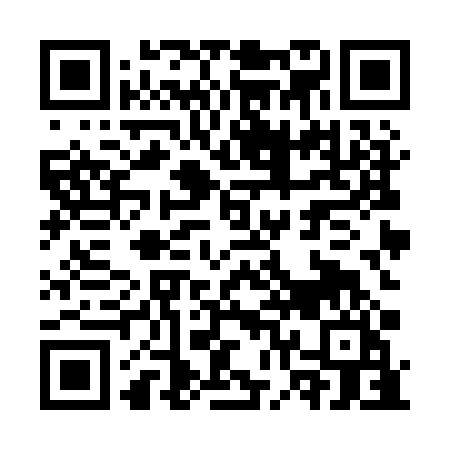 Prayer times for Bistrica pri Rusah, SloveniaMon 1 Apr 2024 - Tue 30 Apr 2024High Latitude Method: Angle Based RulePrayer Calculation Method: Muslim World LeagueAsar Calculation Method: HanafiPrayer times provided by https://www.salahtimes.comDateDayFajrSunriseDhuhrAsrMaghribIsha1Mon4:526:371:025:307:279:062Tue4:496:351:015:317:299:083Wed4:476:331:015:327:309:104Thu4:456:311:015:337:319:115Fri4:426:291:015:347:339:136Sat4:406:271:005:357:349:157Sun4:386:251:005:367:359:178Mon4:356:231:005:377:379:189Tue4:336:2112:595:387:389:2010Wed4:306:2012:595:397:409:2211Thu4:286:1812:595:407:419:2412Fri4:266:1612:595:417:429:2613Sat4:236:1412:585:427:449:2714Sun4:216:1212:585:437:459:2915Mon4:186:1012:585:437:469:3116Tue4:166:0812:585:447:489:3317Wed4:146:0712:575:457:499:3518Thu4:116:0512:575:467:509:3719Fri4:096:0312:575:477:529:3920Sat4:066:0112:575:487:539:4121Sun4:046:0012:575:497:549:4322Mon4:025:5812:565:497:569:4523Tue3:595:5612:565:507:579:4724Wed3:575:5412:565:517:589:4925Thu3:545:5312:565:528:009:5126Fri3:525:5112:565:538:019:5327Sat3:495:4912:565:548:029:5528Sun3:475:4812:555:548:049:5729Mon3:455:4612:555:558:059:5930Tue3:425:4512:555:568:0610:01